Załącznik nr 3a do Ogłoszenia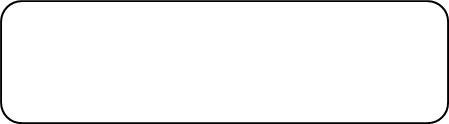 pieczątka firmowa WykonawcyF O R M U L A R Z   O F E R T O W Y - AUTORNAUCZYCIEL/PRZEDSTAWICIEL PARTNERÓW SPOŁECZNYCHOferta złożona przez wykonawcę/podmioty wspólnie ubiegające się o zamówienie:Pełna nazwa Wykonawcy:...........................................................................................................................................................................................................................................Adres Wykonawcy:......................................................................................................................................................................................................................................................NIP: …………………………Adres zamieszkania (jeżeli dotyczy) …………………………………………………………………………………………..Kontakt:Imię i nazwisko osoby do kontaktu:…………………………………………………….Adres do korespondencji:............................................................................................................................................................................................................................................tel.: ……….….………e-mail: ……….…..………..………fax.: …….….….……….…Kategoria przedsiębiorstwa Wykonawcy:Przystępując do prowadzonego przez Ośrodek Rozwoju Edukacji postępowania
o udzielenie zamówienia publicznego nr WA.ZUZP.261.65A/2018 pn. „Autorzy
i redaktorzy merytoryczni planów i programów nauczania dla zmodyfikowanych podstaw programowych kształcenia w zawodach” zgodnie 
z wymogami zawartymi w Ogłoszeniu o zamówieniu oferuję wykonanie przedmiotowego za cenę:Zamówienie zrealizujemy: sami / przy udziale Podwykonawców**. Podwykonawcom zostaną powierzone do wykonania następujące zakresy zamówienia:Oświadczam, że:zapoznałem się z Ogłoszeniem i nie wnoszę do jego treści żadnych zastrzeżeń oraz zdobyłem wszelkie informacje konieczne do przygotowania oferty;uważam się za związanego niniejszą ofertą przez okres 60 dni od upływu terminu składania ofert;załączony do Ogłoszenia wzór umowy został przez nas zaakceptowany bez zastrzeżeń i w razie wybrania mojej oferty zobowiązuję się do podpisania umowy na warunkach zawartych w ogłoszeniu oraz w miejscu i terminie określonym przez Zamawiającego;Wykonawca wyraża zgodę na przetwarzanie przez Zamawiającego informacji zawierających dane osobowe oraz, że poinformował pisemnie i uzyskał zgodę każdej osoby, której dane osobowe są podane w ofercie oraz dokumentach składanych wraz z niniejszą ofertą  lub będą  podane w oświadczeniach i dokumentach złożonych przez Wykonawcę w niniejszym postępowaniu o udzielenie zamówienia;oferta jest jawna i nie zawiera informacji stanowiących tajemnicę   przedsiębiorstwa w rozumieniu przepisów o zwalczaniu nieuczciwej konkurencji, za wyjątkiem informacji zawartych na str. …….. (jeżeli Wykonawca zastrzega tajemnicę przedsiębiorstwa zobowiązany jest do wykazania, iż zastrzeżone informacje stanowią tajemnicę przedsiębiorstwa w rozumieniu art. 11 ust. 4 ustawy z dnia 16 kwietnia 1993 r. o zwalczaniu nieuczciwej konkurencji. Wykonawca nie może zastrzec informacji, o których mowa w art. 86 ust. 4 ustawy Pzp).Uzasadnienie zastrzeżenia informacji jako tajemnica przedsiębiorstwa …………………………………………………………………………………...Oferta wraz z załącznikami zawiera ……… ponumerowanych stron.OŚWIADCZENIE O PRZYNALEŻNOŚCI ALBO BRAKU PRZYNALEŻNOŚCI DO TEJ SAMEJ GRUPY KAPITAŁOWEJ1Oświadczam, że zgodnie z aktualnym stanem faktycznym i prawnym Wykonawca ………. (podać nazwę): (zaznaczyć właściwe pole lub skreślić niepotrzebne) nie należy do jakiejkolwiek grupy kapitałowej2; należy do grupy kapitałowej2 i złoży stosowne oświadczenie, o którym mowa 
w art. 24 ust. 11 ustawy Pzp, w terminie 3 dni od dnia zamieszczenia na stronie internetowej Zamawiającego informacji z otwarcia ofert.1 W przypadku gdy ofertę składają Wykonawcy wspólnie ubiegający się o zamówienie, każdy z Wykonawców musi złożyć odrębne oświadczenie o przynależności albo braku przynależności do tej samej grupy kapitałowej.2 Pojęcie „grupa kapitałowa” należy rozumieć zgodnie z przepisami ustawy z dnia 16 lutego 2007 r. o ochronie konkurencji i konsumentów (Dz. U. z 2017 r. poz. 229, z późn. zm.).Załącznikami do niniejszej oferty są:1) ……………………………………………2) …………………………………………………………………………………Czytelny Podpis Wykonawcy/umocowanego PełnomocnikaInformacja dla wykonawcy:1) Formularz oferty musi być podpisany przez osobę lub osoby uprawnione do reprezentowania firmy.2) W przypadku oferty wspólnej należy podać dane dotyczące pełnomocnika Wykonawcy.*) (Zgodnie z zaleceniem Komisji Europejskiej z dnia 6.05.2003 r. dot. definicji mikroprzedsiębiorstw, małych i średnich przedsiębiorstw (Dz. Urz. UE L 124 z 20.05.2003, str. 36)mikroprzedsiębiorstwo – to przedsiębiorstwo zatrudniające mniej niż 10 osób i którego roczny obrót lub roczna suma bilansowa nie przekracza 2 mln. EUR;małe przedsiębiorstwo – to przedsiębiorstwo zatrudniające mniej niż 50 osób i którego roczny obrót lub roczna suma bilansowa nie przekracza 10 mln. EUR;średnie przedsiębiorstwa – to przedsiębiorstwa, które nie są mikroprzedsiębiorstwami ani małymi przedsiębiorstwami i które zatrudniają mniej niż 250 osób i których roczny obrót nie przekracza 50 mln. EUR lub roczna suma bilansowa nie przekracza 43 mln. EUR;W przypadku gdy Wykonawca nie jest żadnym z ww. przedsiębiorstw należy wpisać „NIE”.**) niepotrzebne skreślić; w przypadku nie wykreślenia którejś z pozycji i nie wypełnienia pola w ust. 2 oznaczonego: „Część zamówienia, która ma być powierzona podwykonawcy” - Zamawiający uzna, odpowiednio, że Wykonawca nie zamierza powierzyć wykonania żadnej części zamówienia podwykonawcom i  Wykonawca nie polega na zasobach podwykonawcy w celu wykazania spełnienia warunków udziału w postępowaniu, o których mowa w Ogłoszeniu o zamówieniu.Załącznik nr 3b do Ogłoszeniapieczątka firmowa WykonawcyF O R M U L A R Z   O F E R T O W Y –REDAKTOR MERYTORYCZNYNAUCZYCIEL/PRZEDSTAWICIEL PARTNERÓW SPOŁECZNYCHOferta złożona przez wykonawcę/podmioty wspólnie ubiegające się o zamówienie:Pełna nazwa Wykonawcy:...........................................................................................................................................................................................................................................Adres Wykonawcy:......................................................................................................................................................................................................................................................NIP: …………………………Adres zamieszkania (jeżeli dotyczy) …………………………………………………………………………………………..Kontakt:Imię i nazwisko osoby do kontaktu:…………………………………………………….Adres do korespondencji:............................................................................................................................................................................................................................................tel.: ……….….………e-mail: ……….…..………..………fax.: …….….….……….…Kategoria przedsiębiorstwa Wykonawcy:Przystępując do prowadzonego przez Ośrodek Rozwoju Edukacji postępowania
o udzielenie zamówienia publicznego nr WA.ZUZP.261.65A/2018 pn. „Autorzy
i redaktorzy merytoryczni planów i programów nauczania dla zmodyfikowanych podstaw programowych kształcenia w zawodach” zgodnie 
z wymogami zawartymi w Ogłoszeniu o zamówieniu oferuję wykonanie przedmiotowego za cenę:Zamówienie zrealizujemy: sami / przy udziale Podwykonawców**. Podwykonawcom zostaną powierzone do wykonania następujące zakresy zamówienia:Oświadczam, że:zapoznałem się z Ogłoszeniem i nie wnoszę do jego treści żadnych zastrzeżeń oraz zdobyłem wszelkie informacje konieczne do przygotowania oferty;uważam się za związanego niniejszą ofertą przez okres 60 dni od upływu terminu składania ofert;załączony do Ogłoszenia wzór umowy został przez nas zaakceptowany bez zastrzeżeń i w razie wybrania mojej oferty zobowiązuję się do podpisania umowy na warunkach zawartych w ogłoszeniu oraz w miejscu i terminie określonym przez Zamawiającego;Wykonawca wyraża zgodę na przetwarzanie przez Zamawiającego informacji zawierających dane osobowe oraz, że poinformował pisemnie i uzyskał zgodę każdej osoby, której dane osobowe są podane w ofercie oraz dokumentach składanych wraz z niniejszą ofertą  lub będą  podane w oświadczeniach i dokumentach złożonych przez Wykonawcę w niniejszym postępowaniu o udzielenie zamówienia;oferta jest jawna i nie zawiera informacji stanowiących tajemnicę   przedsiębiorstwa w rozumieniu przepisów o zwalczaniu nieuczciwej konkurencji, za wyjątkiem informacji zawartych na str. …….. (jeżeli Wykonawca zastrzega tajemnicę przedsiębiorstwa zobowiązany jest do wykazania, iż zastrzeżone informacje stanowią tajemnicę przedsiębiorstwa w rozumieniu art. 11 ust. 4 ustawy z dnia 16 kwietnia 1993 r. o zwalczaniu nieuczciwej konkurencji. Wykonawca nie może zastrzec informacji, o których mowa w art. 86 ust. 4 ustawy Pzp).Uzasadnienie zastrzeżenia informacji jako tajemnica przedsiębiorstwa …………………………………………………………………………………...Oferta wraz z załącznikami zawiera ……… ponumerowanych stron.OŚWIADCZENIE O PRZYNALEŻNOŚCI ALBO BRAKU PRZYNALEŻNOŚCI DO TEJ SAMEJ GRUPY KAPITAŁOWEJ1Oświadczam, że zgodnie z aktualnym stanem faktycznym i prawnym Wykonawca ………. (podać nazwę): (zaznaczyć właściwe pole lub skreślić niepotrzebne) nie należy do jakiejkolwiek grupy kapitałowej2; należy do grupy kapitałowej2 i złoży stosowne oświadczenie, o którym mowa 
w art. 24 ust. 11 ustawy Pzp, w terminie 3 dni od dnia zamieszczenia na stronie internetowej Zamawiającego informacji z otwarcia ofert.1 W przypadku gdy ofertę składają Wykonawcy wspólnie ubiegający się o zamówienie, każdy z Wykonawców musi złożyć odrębne oświadczenie o przynależności albo braku przynależności do tej samej grupy kapitałowej.2 Pojęcie „grupa kapitałowa” należy rozumieć zgodnie z przepisami ustawy z dnia 16 lutego 2007 r. o ochronie konkurencji i konsumentów (Dz. U. z 2017 r. poz. 229, z późn. zm.).6. Załącznikami do niniejszej oferty są:1) ……………………………………………2) …………………………………………………………………………………Czytelny Podpis Wykonawcy/umocowanego PełnomocnikaInformacja dla wykonawcy:1) Formularz oferty musi być podpisany przez osobę lub osoby uprawnione do reprezentowania firmy.2) W przypadku oferty wspólnej należy podać dane dotyczące pełnomocnika Wykonawcy.*) (Zgodnie z zaleceniem Komisji Europejskiej z dnia 6.05.2003 r. dot. definicji mikroprzedsiębiorstw, małych i średnich przedsiębiorstw (Dz. Urz. UE L 124 z 20.05.2003, str. 36)mikroprzedsiębiorstwo – to przedsiębiorstwo zatrudniające mniej niż 10 osób i którego roczny obrót lub roczna suma bilansowa nie przekracza 2 mln. EUR;małe przedsiębiorstwo – to przedsiębiorstwo zatrudniające mniej niż 50 osób i którego roczny obrót lub roczna suma bilansowa nie przekracza 10 mln. EUR;średnie przedsiębiorstwa – to przedsiębiorstwa, które nie są mikroprzedsiębiorstwami ani małymi przedsiębiorstwami i które zatrudniają mniej niż 250 osób i których roczny obrót nie przekracza 50 mln. EUR lub roczna suma bilansowa nie przekracza 43 mln. EUR;W przypadku gdy Wykonawca nie jest żadnym z ww. przedsiębiorstw należy wpisać „NIE”.**) niepotrzebne skreślić; w przypadku nie wykreślenia którejś z pozycji i nie wypełnienia pola w ust. 2 oznaczonego: „Część zamówienia, która ma być powierzona podwykonawcy” - Zamawiający uzna, odpowiednio, że Wykonawca nie zamierza powierzyć wykonania żadnej części zamówienia podwykonawcom i  Wykonawca nie polega na zasobach podwykonawcy w celu wykazania spełnienia warunków udziału w postępowaniu, o których mowa w Ogłoszeniu o zamówieniu.Załącznik nr 4 do Ogłoszenia(pieczątka Wykonawcy)Oświadczenie wykonawcy składane na podstawie art. 25a ust. 1 ustawy z dnia 29 stycznia 2004 r.  Prawo zamówień publicznych (dalej jako: ustawa Pzp), DOTYCZĄCE SPEŁNIANIA WARUNKÓW UDZIAŁU W POSTĘPOWANIU 
Na potrzeby postępowania o udzielenie zamówienia publicznego
pn. „Autorzy i redaktorzy merytoryczni planów i programów nauczania dla zmodyfikowanych podstaw programowych kształcenia w zawodach” nr WA.ZUZP.261.65A/2018INFORMACJA DOTYCZĄCA WYKONAWCY:Oświadczam, że spełniam warunki udziału w postępowaniu określone przez zamawiającego w Ogłoszeniu o zamówieniu.…………….……. (miejscowość), dnia ………….……. r. 																	…………………………………………Czytelny podpis Wykonawcy/umocowanego PełnomocnikaINFORMACJA W ZWIĄZKU Z POLEGANIEM NA ZASOBACH INNYCH PODMIOTÓW: Oświadczam, że w celu wykazania spełniania warunków udziału w postępowaniu, określonych przez zamawiającego w Ogłoszeniu o zamówieniu, polegam na zasobach następującego/ych podmiotu/ów: ………………………………………………………..………………………………………………………………………………………….……… w następującym zakresie: ……………………………………………………..……………………………………………………………………………………...…………………………… (wskazać podmiot i określić odpowiedni zakres dla wskazanego podmiotu). …………….……. (miejscowość), dnia ………….……. r. 																…………………………………………Czytelny podpis Wykonawcy/umocowanego PełnomocnikaOŚWIADCZENIE DOTYCZĄCE PODANYCH INFORMACJI:Oświadczam, że wszystkie informacje podane w powyższych oświadczeniach są aktualne i zgodne z prawdą oraz zostały przedstawione z pełną świadomością konsekwencji wprowadzenia zamawiającego w błąd przy przedstawianiu informacji.…………….……. (miejscowość), dnia ………….……. r. 					…………………………………………Czytelny podpis Wykonawcy/umocowanego PełnomocnikaZałącznik nr 5 do Ogłoszenia     (pieczątka Wykonawcy)Oświadczenie wykonawcy składane na podstawie art. 25a ust. 1 ustawy z dnia 29 stycznia 2004 r.  Prawo zamówień publicznych (dalej jako: ustawa Pzp), DOTYCZĄCE PRZESŁANEK WYKLUCZENIA Z POSTĘPOWANIANa potrzeby postępowania o udzielenie zamówienia publicznego
pn. „Autorzy i redaktorzy merytoryczni planów i programów nauczania dla zmodyfikowanych podstaw programowych kształcenia w zawodach” nr WA.ZUZP.261.65A/2018OŚWIADCZENIA DOTYCZĄCE WYKONAWCY:Oświadczam, że nie podlegam wykluczeniu z postępowania na podstawie 
art. 24 ust 1 pkt 12-23  i ust 5 pkt. 1 ustawy Pzp.…………….……. (miejscowość), dnia ………….……. r. 																…………………………………………Czytelny podpis Wykonawcy/umocowanego PełnomocnikaOświadczam, że zachodzą w stosunku do mnie podstawy wykluczenia z postępowania na podstawie art. ……………….…. ustawy Pzp (podać mającą zastosowanie podstawę wykluczenia spośród wymienionych w art. 24 ust. 1 pkt 13-14, 16-20 lub art. 24 ust. 5 ustawy Pzp). Jednocześnie oświadczam, że w związku z ww. okolicznością, na podstawie art. 24 ust. 8 ustawy Pzp podjąłem następujące środki naprawcze: ………………………………………………………………………..…………….……. (miejscowość), dnia …………………. r. 	 															…………………………………………Czytelny podpis Wykonawcy/umocowanego PełnomocnikaOŚWIADCZENIE DOTYCZĄCE PODMIOTU, NA KTÓREGO ZASOBY POWOŁUJE SIĘ WYKONAWCA:Oświadczam, że w stosunku do następującego/ych podmiotu/tów, na którego/ych zasoby powołuję się w niniejszym postępowaniu, tj.…………………………………………………………… 
(podać pełną nazwę/firmę, adres, a także w zależności od podmiotu: NIP/PESEL, KRS/CEiDG) 
nie zachodzą podstawy wykluczenia z postępowania o udzielenie zamówienia.…………….……. (miejscowość), dnia …………………. r. 																…………………………………………Czytelny podpis Wykonawcy/umocowanego PełnomocnikaOŚWIADCZENIE DOTYCZĄCE PODWYKONAWCY NIEBĘDĄCEGO PODMIOTEM, NA KTÓREGO ZASOBY POWOŁUJE SIĘ WYKONAWCA:Oświadczam, że w stosunku do następującego/ych podmiotu/tów, będącego/ych podwykonawcą/ami: ……………………………………………………………………..….…… (podać pełną nazwę/firmę, adres, a także w zależności od podmiotu: NIP/PESEL, KRS/CEiDG), 
nie zachodzą podstawy wykluczenia z postępowania o udzielenie zamówienia.…………….……. (miejscowość), dnia …………………. r. 																…………………………………………Czytelny podpis Wykonawcy/umocowanego PełnomocnikaOŚWIADCZENIE DOTYCZĄCE PODANYCH INFORMACJI:Oświadczam, że wszystkie informacje podane w powyższych oświadczeniach są aktualne 
i zgodne z prawdą oraz zostały przedstawione z pełną świadomością konsekwencji wprowadzenia zamawiającego w błąd przy przedstawianiu informacji.…………….……. (miejscowość), dnia …………………. r. 																…………………………………………Czytelny podpis Wykonawcy/umocowanego PełnomocnikaZałącznik nr 6 do Ogłoszenia(pieczątka Wykonawcy)Wzór zobowiązania podmiotu trzeciego do oddania do dyspozycji zasobów w trakcie realizacji zamówienia Oddając do dyspozycji Wykonawcy ubiegającego się o udzielenie zamówienia, niezbędne zasoby na okres korzystania z nich przy wykonywaniu zamówienia pn.: „Autorzy i redaktorzy merytoryczni planów i programów nauczania dla zmodyfikowanych podstaw programowych kształcenia w zawodach” nr WA.ZUZP.261.65A/2018UWAGA: Zamiast niniejszego Formularza można przedstawić inne dokumenty, w szczególności:1.	pisemne zobowiązanie podmiotu, o którym mowa w art. 22 a ustawy Pzp2.	dokumenty dotyczące:a)	zakresu dostępnych Wykonawcy zasobów innego podmiotu,b)	sposobu wykorzystania zasobów innego podmiotu, przez Wykonawcę, 
przy wykonywaniu zamówienia, c)	zakresu i okresu udziału innego podmiotu przy wykonywaniu zamówieniad)	informacja czy inne podmioty na zdolności których Wykonawca powołuje 
się w odniesieniu do warunków udziału w postępowaniu dotyczących wykształcenia, kwalifikacji zawodowych lub doświadczenia zrealizują usługi, których wskazane zdolności dotycząDziałając w imieniu i na rzecz:_______________________________________________________________________(nazwa Podmiotu)Zobowiązuję się do oddania nw. zasobów na potrzeby wykonania zamówienia:_______________________________________________________________________(określenie zasobu – wiedza i doświadczenie, potencjał techniczny, osoby zdolne do wykonania zamówienia, zdolności finansowe lub ekonomiczne)do dyspozycji:_______________________________________________________________________(nazwa Wykonawcy)w trakcie wykonania zamówienia pod nazwą:_______________________________________________________________________Oświadczam, iż:a)	udostępniam Wykonawcy ww. zasoby, w następującym zakresie:_________________________________________________________________b)	sposób wykorzystania udostępnionych przeze mnie zasobów będzie następujący:_________________________________________________________________c)	zakres mojego udziału przy wykonywaniu zamówienia będzie następujący:_________________________________________________________________d)	okres mojego udziału przy wykonywaniu zamówienia będzie następujący:_________________________________________________________________e) 	zrealizuję usługi, których wskazane zdolności dotyczą: ________________________________________________________________________________ dnia __ __ _____ roku___________________________________________(podpis Podmiotu trzeciego/ osoby upoważnionej do reprezentacji Podmiotu trzeciego)Załącznik nr 7 do OgłoszeniaUWAGA: Oświadczenie składa każdy z Wykonawców wspólnie ubiegających się o udzielenie zamówienia. Wykonawca, który należy do grupy kapitałowej zobowiązany jest złożyć oświadczenie w terminie 3 dni od dnia zamieszczenia na stronie internetowej Zamawiającego informacji, o której mowa w art. 86 ust. 5 ustawy Pzp.Pieczątka WykonawcyOświadczenie o przynależnościalbobraku przynależności do tej samej grupy kapitałowejDotyczy oferty złożonej w postępowaniu o udzielenie zamówienia publicznego prowadzonym jako usługa społeczna pn. „Autorzy i redaktorzy merytoryczni planów i programów nauczania dla zmodyfikowanych podstaw programowych kształcenia w zawodach” nr WA.ZUZP.261.65A/2018w imieniu Wykonawcy: ...........................................................................................................................(Nazwa Wykonawcy)oświadczam w oparciu o art. 24 ust. 1 pkt 23) ustawy Pzp, że należę do tej samej grupy kapitałowej w rozumieniu ustawy z dnia 16 lutego 2007 r. o ochronie konkurencji i konsumentów (Dz. U. z 2017 r., poz. 229; ze zm.), w skład której wchodzą następujące podmiotyNiniejszym składam dokumenty / informacje potwierdzające, że powiązania z innym wykonawcą nie prowadzą do zakłócenia konkurencji w postępowaniu:……………………………………………………………………………………………………………………………………………………………………………………………………Załącznik nr 8 do Ogłoszenia	…………………………………………	(czytelny podpis) *Należy wybrać: Autor albo Autor/redaktor merytoryczny (niepotrzebne skreślić)Załącznik nr 9 do Ogłoszenia	…………………………………………	(czytelny podpis) *Należy wybrać: Autor albo Autor/redaktor merytoryczny (niepotrzebne skreślić)Załącznik nr 10 do OgłoszeniaKarta do oceny punktowej doświadczenia AUTORÓW planów i programów nauczania*Niewłaściwe skreślić	…………………………………………	(czytelny podpis) Załącznik nr 11 do OgłoszeniaKarta do oceny punktowej doświadczenia REDAKTORÓW MERYTORYCZNYCH planów i programów nauczania*Niewłaściwe skreślić	…………………………………………	(czytelny podpis) Wykonawca jest mikro, małym, średnim przedsiębiorcą  - TAK/NIE*Numer  i nazwa części zamówienia, na którą składana jest oferta cenowa (zgodnie z Tabelą 1)Łączna cena ofertowa brutto za wykonanie zamówienia w PLN*(70 h)  Część 6Grupa zawodów elektroradiologia – autor w zawodzie 321103 technik elektroradiolog……………………………….. złsłownie……………………….Część 9Grupa zawodów hotelarstwo – autor w zawodzie 911205 pracownik pomocniczy obsługi hotelowej……………………………….. złsłownie……………………….Część 12Grupa zawodów ogrodnictwo i architektura krajobrazu – autor w zawodzie 343203 florysta……………………………….. złsłownie……………………….Część 13Grupa zawodów ogrodnictwo i architektura krajobrazu – autor w zawodzie 314205 technik ogrodnik……………………………….. złsłownie……………………….Część 15Grupa zawodów opieka nad dzieckiem – autor w zawodzie 325905 opiekunka dziecięca……………………………….. złsłownie……………………….Część 16Grupa zawodów ortoptyka – autor w zawodzie 325906 ortoptystka……………………………….. złsłownie……………………….Część 21Grupa zawodów pomoc społeczna – autor w zawodzie 341202 opiekun osoby starszej……………………………….. złsłownie……………………….Część 23Grupa zawodów pomoc społeczna – autor w zawodzie 341204 opiekunka środowiskowa……………………………….. złsłownie……………………….Część 25Grupa zawodów pomoc stomatologiczna – autor w zawodzie 325102 higienistka stomatologiczna/dentystyczna……………………………….. złsłownie……………………….Część 29Grupa zawodów przemysł odzieżowy – autor w zawodzie 932915	 pracownik pomocniczy krawca……………………………….. złsłownie……………………….Część 40Grupa zawodów garbarstwo – autor w zawodzie 753501	garbarz skór……………………………….. złsłownie……………………….Część 43Grupa zawodów mechanika precyzyjnai automatyka przemysłowa – autor w zawodzie 731102	mechanik automatyki przemysłowej i urządzeń precyzyjnych……………………………….. złsłownie……………………….Część 44Grupa zawodów mechanika precyzyjnai automatyka przemysłowa – autor w zawodzie 731103	mechanik precyzyjny……………………………….. złsłownie……………………….Część 54Grupa zawodów przemysł spożywczy – autor w zawodzie 816003	 operator maszyn i urządzeń przemysłu spożywczego……………………………….. złsłownie……………………….Część 57Grupa zawodów przemysł spożywczy – autor w zawodzie 314403  technik technologii żywności (na podbudowie kwalifikacji SPŻ.03. Produkcja wyrobów piekarskich)……………………………….. złsłownie……………………….Część 58Grupa zawodów przemysł spożywczy – autor w zawodzie 314403  technik technologii żywności (na podbudowie kwalifikacji SPŻ.04. Produkcja wyrobów cukierniczych)……………………………….. złsłownie……………………….Część 59Grupa zawodów przemysł spożywczy – autor w zawodzie 314403  technik technologii żywności (na podbudowie kwalifikacji SPŻ.05. Produkcja przetworów mięsnych i tłuszczowych)……………………………….. złsłownie……………………….Część 60Grupa zawodów przemysł spożywczy – autor w zawodzie 314403  technik technologii żywności (na podbudowie kwalifikacji SPŻ.06. Obróbka ryb i produkcja przetworów rybnych……………………………….. złsłownie……………………….Część 61Grupa zawodów przemysł spożywczy – autor w zawodzie 314403  technik technologii żywności (na podbudowie SPŻ.02. Produkcja wyrobów spożywczych z wykorzystaniem maszyn i urządzeń)……………………………….. złsłownie……………………….Część 64Grupa zawodów ślusarstwoi mechanika – autor w zawodzie 722307	operator obrabiarek skrawających……………………………..słownie……………………….Część 66Grupa zawodów ślusarstwoi mechanika – autor w zawodzie 722204 ślusarz……………………………….. złsłownie……………………….Część 67Grupa zawodów ślusarstwoi mechanika – autor w zawodzie311504	technik mechanik(na podbudowie kwalifikacji MBM.20. Wykonywanie i naprawa elementów maszyn, urządzeń i narzędzi)……………………………….. złsłownie……………………….Część 68Grupa zawodów ślusarstwoi mechanika – autor w zawodzie311504	technik mechanik(na podbudowie kwalifikacji MBM.17. Obsługa i montaż maszyn i urządzeń)……………………………….. złsłownie……………………….Część 70Grupa zawodów ślusarstwoi mechanika – autor w zawodzie 712613	monter systemów rurociągowych……………………………….. złsłownie……………………….Część 71Grupa zawodów ślusarstwoi mechanika – autor w zawodzie 932916	pracownik pomocniczy mechanika……………………………….. złsłownie……………………….Część 73Grupa zawodów transport – autor w zawodzie 311927	technik transportu drogowego……………………………….. złsłownie……………………….Część 80Grupa zawodów budownictwo wodne i melioracja – autor w zawodzie 311208 technik inżynierii środowiska i melioracji……………………………….. złsłownie……………………….Część 87Grupa zawodów górnictwo odkrywkowe – autor w zawodzie 811102 górnik odkrywkowej eksploatacji złóż……………………………….. złsłownie……………………….	Część 88Grupa zawodów górnictwo odkrywkowe – autor w zawodzie 311701 technik górnictwa odkrywkowego……………………………….. złsłownie……………………….Część 94Grupa zawodów izolacje przemysłowe – autor w zawodzie 712403	 monter izolacji przemysłowych……………………………….. złsłownie……………………….Część 97Grupa zawodów kominiarstwo – autor w zawodzie 713303 kominiarz……………………………….. złsłownie……………………….Część 104Grupa zawodów przemysł chemiczny – autor w zawodzie 813134	 operator urządzeń przemysłu chemicznego……………………………….. złsłownie……………………….Część 110Grupa zawodów przetwórstwo tworzyw sztucznych – autor w zawodzie 814209	operator maszyn i urządzeń do przetwórstwa tworzyw sztucznych……………………………….. złsłownie……………………….Część 113Grupa zawodów stolarstwo – autor w zawodzie 932918	Pracownik pomocniczy stolarza……………………………….. złsłownie……………………….Część 114Grupa zawodów stolarstwo – autor w zawodzie 752205	stolarz……………………………….. złsłownie……………………….*W przypadku złożenia oferty przez osoby fizyczne w cenę oferty muszą być wliczone  obligatoryjne obciążenia z tytułu składek ZUS i Fundusz Pracy po stronie pracownika i pracodawcy*W przypadku złożenia oferty przez osoby fizyczne w cenę oferty muszą być wliczone  obligatoryjne obciążenia z tytułu składek ZUS i Fundusz Pracy po stronie pracownika i pracodawcyCzęść zamówienia, która ma być powierzona podwykonawcyPodwykonawca (nazwa/firma)Wykonawca jest mikro, małym, średnim przedsiębiorcą  - TAK/NIE*Numer  i nazwa części zamówienia, na którą składana jest oferta cenowa (zgodnie z Tabelą 1)Cena ofertowa brutto za 1 godzinę w PLN*Łączna cena ofertowa brutto za wykonanie zamówienia w PLN*(15 h)Część 6Grupa zawodów elektroradiologia – redaktor merytoryczny w zawodzie 321103 technik elektroradiolog……………………………….. złsłownie……………………….……………………………….. złsłownie……………………….Część 9Grupa zawodów hotelarstwo – redaktor merytoryczny w zawodzie 911205 pracownik pomocniczy obsługi hotelowej……………………………….. złsłownie……………………….……………………………….. złsłownie……………………….Część 12Grupa zawodów ogrodnictwo i architektura krajobrazu – redaktor merytoryczny w zawodzie 343203 florysta……………………………….. złsłownie……………………….……………………………….. złsłownie……………………….Część 13Grupa zawodów ogrodnictwo i architektura krajobrazu – redaktor merytoryczny w zawodzie 314205 technik ogrodnik……………………………….. złsłownie……………………….……………………………….. złsłownie……………………….Część 15Grupa zawodów opieka nad dzieckiem – redaktor merytoryczny w zawodzie 325905 opiekunka dziecięca……………………………….. złsłownie……………………….……………………………….. złsłownie……………………….Część 16Grupa zawodów ortoptyka – redaktor merytoryczny w zawodzie 325906 ortoptystka……………………………….. złsłownie……………………….……………………………….. złsłownie……………………….Część 21Grupa zawodów pomoc społeczna – redaktor merytoryczny w zawodzie 341202 opiekun osoby starszej……………………………….. złsłownie……………………….……………………………….. złsłownie……………………….Część 23Grupa zawodów pomoc społeczna – redaktor merytoryczny w zawodzie 341204 opiekunka środowiskowa……………………………….. złsłownie……………………….……………………………….. złsłownie……………………….Część 25Grupa zawodów pomoc stomatologiczna – redaktor merytoryczny w zawodzie 325102 higienistka stomatologiczna/dentystyczna……………………………….. złsłownie……………………….……………………………….. złsłownie……………………….Część 29Grupa zawodów przemysł odzieżowy – redaktor merytoryczny w zawodzie 932915	 pracownik pomocniczy krawca……………………………….. złsłownie……………………….……………………………….. złsłownie……………………….Część 40Grupa zawodów garbarstwo – redaktor merytoryczny w zawodzie 753501	garbarz skór……………………………….. złsłownie……………………….……………………………….. złsłownie……………………….Część 43Grupa zawodów mechanika precyzyjnai automatyka przemysłowa – redaktor merytoryczny w zawodzie 731102	mechanik automatyki przemysłowej i urządzeń precyzyjnych……………………………….. złsłownie……………………….……………………………….. złsłownie……………………….Część 44Grupa zawodów mechanika precyzyjnai automatyka przemysłowa – redaktor merytoryczny w zawodzie 731103	mechanik precyzyjny……………………………….. złsłownie……………………….……………………………….. złsłownie……………………….Część 54Grupa zawodów przemysł spożywczy – redaktor merytoryczny w zawodzie 816003	 operator maszyn i urządzeń przemysłu spożywczego……………………………….. złsłownie……………………….……………………………….. złsłownie……………………….Część 57Grupa zawodów przemysł spożywczy – redaktor merytoryczny w zawodzie 314403  technik technologii żywności (na podbudowie kwalifikacji SPŻ.03. Produkcja wyrobów piekarskich)……………………………….. złsłownie……………………….……………………………….. złsłownie……………………….Część 58Grupa zawodów przemysł spożywczy – redaktor merytoryczny w zawodzie 314403  technik technologii żywności (na podbudowie kwalifikacji SPŻ.04. Produkcja wyrobów cukierniczych)……………………………….. złsłownie……………………….……………………………….. złsłownie……………………….Część 59Grupa zawodów przemysł spożywczy – redaktor merytoryczny w zawodzie 314403  technik technologii żywności (na podbudowie kwalifikacji SPŻ.05. Produkcja przetworów mięsnych i tłuszczowych)……………………………….. złsłownie……………………….……………………………….. złsłownie……………………….Część 60Grupa zawodów przemysł spożywczy – redaktor merytoryczny w zawodzie 314403  technik technologii żywności (na podbudowie kwalifikacji SPŻ.06. Obróbka ryb i produkcja przetworów rybnych……………………………….. złsłownie……………………….……………………………….. złsłownie……………………….Część 61Grupa zawodów przemysł spożywczy – redaktor merytoryczny w zawodzie 314403  technik technologii żywności (na podbudowie SPŻ.02. Produkcja wyrobów spożywczych z wykorzystaniem maszyn i urządzeń)……………………………….. złsłownie……………………….……………………………….. złsłownie……………………….Część 64Grupa zawodów ślusarstwoi mechanika – redaktor merytoryczny w zawodzie 722307	operator obrabiarek skrawających……………………………….. złsłownie……………………….……………………………….. złsłownie……………………….Część 66Grupa zawodów ślusarstwoi mechanika – redaktor merytoryczny w zawodzie 722204 ślusarz……………………………….. złsłownie……………………….……………………………….. złsłownie……………………….Część 67Grupa zawodów ślusarstwoi mechanika – redaktor merytoryczny w zawodzie 311504technik mechanik(na podbudowie kwalifikacji MBM.20. Wykonywanie i naprawa elementów maszyn, urządzeń i narzędzi)……………………………….. złsłownie……………………….……………………………….. złsłownie……………………….Część 68Grupa zawodów ślusarstwoi mechanika – redaktor merytoryczny w zawodzie 311504technik mechanik(na podbudowie kwalifikacji MBM.17. Obsługa i montaż maszyn i urządzeń)……………………………….. złsłownie……………………….……………………………….. złsłownie……………………….Część 70Grupa zawodów ślusarstwoi mechanika – redaktor merytoryczny w zawodzie 712613	monter systemów rurociągowych……………………………….. złsłownie……………………….……………………………….. złsłownie……………………….Część 71Grupa zawodów ślusarstwoi mechanika – redaktor merytoryczny w zawodzie 932916	pracownik pomocniczy mechanika……………………………….. złsłownie……………………….……………………………….. złsłownie……………………….Część 73Grupa zawodów transport – redaktor merytoryczny w zawodzie 311927	technik transportu drogowego……………………………….. złsłownie……………………….……………………………….. złsłownie……………………….Część 80Grupa zawodów budownictwo wodne i melioracja – redaktor merytoryczny w zawodzie 311208 technik inżynierii środowiska i melioracji……………………………….. złsłownie……………………….……………………………….. złsłownie……………………….Część 87Grupa zawodów górnictwo odkrywkowe – redaktor merytoryczny w zawodzie 811102 górnik odkrywkowej eksploatacji złóż……………………………….. złsłownie……………………….……………………………….. złsłownie……………………….Część 88Grupa zawodów górnictwo odkrywkowe – redaktor merytoryczny w zawodzie 311701 technik górnictwa odkrywkowego……………………………….. złsłownie……………………….……………………………….. złsłownie……………………….Część 94Grupa zawodów izolacje przemysłowe – redaktor merytoryczny w zawodzie 712403	 monter izolacji przemysłowych……………………………….. złsłownie……………………….……………………………….. złsłownie……………………….Część 97Grupa zawodów kominiarstwo – redaktor merytoryczny w zawodzie 713303 kominiarz……………………………….. złsłownie……………………….……………………………….. złsłownie……………………….Część 104Grupa zawodów przemysł chemiczny – redaktor merytoryczny w zawodzie 813134	 operator urządzeń przemysłu chemicznego……………………………….. złsłownie……………………….……………………………….. złsłownie……………………….Część 110Grupa zawodów przetwórstwo tworzyw sztucznych – redaktor merytoryczny w zawodzie 814209	operator maszyn i urządzeń do przetwórstwa tworzyw sztucznych……………………………….. złsłownie……………………….……………………………….. złsłownie……………………….Część 113Grupa zawodów stolarstwo – redaktor merytoryczny w zawodzie 932918	Pracownik pomocniczy stolarza……………………………….. złsłownie……………………….……………………………….. złsłownie……………………….Część 114Grupa zawodów stolarstwo – redaktor merytoryczny w zawodzie 752205	stolarz……………………………….. złsłownie……………………….……………………………….. złsłownie……………………….*W przypadku złożenia oferty przez osoby fizyczne w cenę oferty muszą być wliczone  obligatoryjne obciążenia z tytułu składek ZUS i Fundusz Pracy po stronie pracownika i pracodawcy*W przypadku złożenia oferty przez osoby fizyczne w cenę oferty muszą być wliczone  obligatoryjne obciążenia z tytułu składek ZUS i Fundusz Pracy po stronie pracownika i pracodawcy*W przypadku złożenia oferty przez osoby fizyczne w cenę oferty muszą być wliczone  obligatoryjne obciążenia z tytułu składek ZUS i Fundusz Pracy po stronie pracownika i pracodawcyCzęść zamówienia, która ma być powierzona podwykonawcyPodwykonawca (nazwa/firma)Lp.NazwaAdres1.2.…………………………………………………………(data i podpis i pieczątka imienna osoby upoważnionej do składania oświadczeń woli w imieniu Wykonawcy)WYKAZ OSÓB SKIEROWANYCH DO REALIZACJI ZAMÓWIENIAAUTOR/REDAKTOR MERYTORYCZNY* – NAUCZYCIEL - wskazany do realizacji zamówienia Grupa zawodów: ………………………… (proszę wpisać właściwą nazwę)Część ……. Symbol zawodu…… Nazwa zawodu ………………………………………….WYKAZ OSÓB SKIEROWANYCH DO REALIZACJI ZAMÓWIENIAAUTOR/REDAKTOR MERYTORYCZNY* – NAUCZYCIEL - wskazany do realizacji zamówienia Grupa zawodów: ………………………… (proszę wpisać właściwą nazwę)Część ……. Symbol zawodu…… Nazwa zawodu ………………………………………….Imię i nazwisko - …………………………………… Podstawa do dysponowania osobą (np. umowa o pracę, umowa cywilno-prawna, zobowiązanie podmiotu trzeciego) ……………………………………………………………………….Imię i nazwisko - …………………………………… Podstawa do dysponowania osobą (np. umowa o pracę, umowa cywilno-prawna, zobowiązanie podmiotu trzeciego) ……………………………………………………………………….Warunek postawiony przez Zamawiającego w Rozdziale VI Ogłoszenia Warunki udziału w postępowaniu oraz  sposobu dokonywania oceny spełniania tych warunków opisInformacje potwierdzające spełnienie żądanego warunku zgodnie z informacjami opisanymi w Rozdziale VI Ogłoszeniawykształcenie:wyższe mgr/dr (uzyskany tytuł, nazwa uczelni, data ukończenia)doświadczenie nauczyciela:co najmniej 3-letnie doświadczenie zawodowe (w latach 2010-2018) w pracy dydaktycznej - w zakresie nauczanych przedmiotów – w szkole ponadgimnazjalnej/placówce kształcenia ustawicznego/placówce doskonalenia nauczycieli w grupie zawodów, w ramach której składana jest oferta lubdoświadczenie nauczyciela akademickiego:co najmniej 3-letnie doświadczenie zawodowe w pracy dydaktycznej (w latach 2010-2018) szkole wyższej w grupie zawodów, w ramach której składana jest ofertaDoświadczenie będzie oceniane zgodnie z poniższą Tabelą 2(nazwa szkoły/placówki, nauczany przedmiot, zawód, okres zatrudnienia w układzie od-do miesiąc, rok)(nazwa szkoły/szkoły wyższej, nauczany przedmiot, okres zatrudnienia w układzie od-do miesiąc, rok)rekomendacje potwierdzające opracowanie programów nauczania lub materiałów dydaktycznych w grupie zawodów, w której jest składana oferta w okresie ostatnich pięciu lat (od 01.01.2013 r.) (zgodnie z tabelą 2)(załączony skan rekomendacji wystawionych przez dyrektora szkoły/placówki/uczelni). W przypadku dyrektora rekomendacja organu prowadzącego szkołę. W przypadku nauczyciela akademickiego – rekomendacja dziekana lub innej osoby, której podlega nauczyciel akademicki (Zamawiający zastrzega sobie prawo sprawdzenia wszystkich załączonych dokumentów w oryginale)WYKAZ OSÓB SKIEROWANYCH DO REALIZACJI ZAMÓWIENIAAUTOR/REDAKTOR MERYTORYCZNY*  - PRZEDSTAWICIEL PARTNERÓW SPOŁECZNYCH - wskazany do realizacji zamówienia Grupa zawodów: ………………………… (proszę wpisać właściwą nazwę)Część ……. Symbol zawodu…… Nazwa zawodu ………………………………………….WYKAZ OSÓB SKIEROWANYCH DO REALIZACJI ZAMÓWIENIAAUTOR/REDAKTOR MERYTORYCZNY*  - PRZEDSTAWICIEL PARTNERÓW SPOŁECZNYCH - wskazany do realizacji zamówienia Grupa zawodów: ………………………… (proszę wpisać właściwą nazwę)Część ……. Symbol zawodu…… Nazwa zawodu ………………………………………….WYKAZ OSÓB SKIEROWANYCH DO REALIZACJI ZAMÓWIENIAAUTOR/REDAKTOR MERYTORYCZNY*  - PRZEDSTAWICIEL PARTNERÓW SPOŁECZNYCH - wskazany do realizacji zamówienia Grupa zawodów: ………………………… (proszę wpisać właściwą nazwę)Część ……. Symbol zawodu…… Nazwa zawodu ………………………………………….Imię i nazwisko - …………………………………… Podstawa do dysponowania osobą (np. umowa o pracę, umowa cywilno-prawna, zobowiązanie podmiotu trzeciego) ……………………………………………………………………….Imię i nazwisko - …………………………………… Podstawa do dysponowania osobą (np. umowa o pracę, umowa cywilno-prawna, zobowiązanie podmiotu trzeciego) ……………………………………………………………………….Imię i nazwisko - …………………………………… Podstawa do dysponowania osobą (np. umowa o pracę, umowa cywilno-prawna, zobowiązanie podmiotu trzeciego) ……………………………………………………………………….Warunek postawiony przez Zamawiającego w Rozdziale VI Ogłoszenia Warunki udziału w postępowaniu oraz  sposobu dokonywania oceny spełniania tych warunków opisWarunek postawiony przez Zamawiającego w Rozdziale VI Ogłoszenia Warunki udziału w postępowaniu oraz  sposobu dokonywania oceny spełniania tych warunków opisInformacje potwierdzające spełnienie żądanego warunku zgodnie z informacjami opisanymi w Rozdziale VI Ogłoszeniad) wykształcenie: wykształcenie średnie zawodowe/wyższe lic./inż./mgr/dr d) wykształcenie: wykształcenie średnie zawodowe/wyższe lic./inż./mgr/dr (nazwa szkoły/uczelni, specjalność, rok ukończenia)e) doświadczenie: co najmniej 3-letnie doświadczenie zawodowe w pracy (w latach 2010-2018) na stanowisku odpowiadającemu grupie zawodów, w ramach której jest składana oferta (zgodnie z Tabelą 2)(nazwa zakładu pracy, stanowisko, okres zatrudnienia w układzie od-do miesiąc, rok)(nazwa zakładu pracy, stanowisko, okres zatrudnienia w układzie od-do miesiąc, rok)f) zaświadczenie o ukończeniu formy doskonalenia zawodowego w zakresie treści związanych z grupą zawodów, w której składana jest oferta w okresie ostatnich pięciu lat (od 01.01.2013 r.) (zgodnie z Tabelą 2)f) zaświadczenie o ukończeniu formy doskonalenia zawodowego w zakresie treści związanych z grupą zawodów, w której składana jest oferta w okresie ostatnich pięciu lat (od 01.01.2013 r.) (zgodnie z Tabelą 2)OCENA PUNKTOWAAUTORNAUCZYCIEL/PRZEDSTAWICIEL PARTNERÓW SPOŁECZNYCH*Grupa zawodów: ………………………… (proszę wpisać właściwą nazwę)Część ……. Symbol zawodu…… Nazwa zawodu ………………………………………….OCENA PUNKTOWAAUTORNAUCZYCIEL/PRZEDSTAWICIEL PARTNERÓW SPOŁECZNYCH*Grupa zawodów: ………………………… (proszę wpisać właściwą nazwę)Część ……. Symbol zawodu…… Nazwa zawodu ………………………………………….Imię i nazwisko - ………………………………………………………………….Imię i nazwisko - ………………………………………………………………….Doświadczenie autora w okresie ostatnich pięciu lat (od 01.01.2013 r.) w opracowywaniu programu nauczania do zawodu lub programu nauczania do poszczególnych obowiązkowych zajęć edukacyjnych z zakresu kształcenia w zawodzie, w tym programu praktyki zawodowej lub materiałów dydaktycznych w grupie zawodów, w ramach których składana jest oferta(Proszę podać nazwę zawodu, programu nauczania/materiału dydaktycznego, rok opracowania)OCENA PUNKTOWAREDAKTOR MERYTORYCZNYNAUCZYCIEL/PRZEDSTAWICIEL PARTNERÓW SPOŁECZNYCH*Grupa zawodów: ………………………… (proszę wpisać właściwą nazwę)Część ……. Symbol zawodu…… Nazwa zawodu ………………………………………….OCENA PUNKTOWAREDAKTOR MERYTORYCZNYNAUCZYCIEL/PRZEDSTAWICIEL PARTNERÓW SPOŁECZNYCH*Grupa zawodów: ………………………… (proszę wpisać właściwą nazwę)Część ……. Symbol zawodu…… Nazwa zawodu ………………………………………….Imię i nazwisko - ………………………………………………………………….Imię i nazwisko - ………………………………………………………………….Doświadczenie w wykonywaniu korekt redakcyjnych, technicznych, językowych, merytorycznych materiałów dydaktycznych/artykułów/dokumentów programowych związanych z tematyką kształcenia zawodowego, w okresie ostatnich pięciu lat (od 01.01.2013 r.) (Należy podać zakres redakcji: korekta techniczna lub korekta językowa lub korekta merytoryczna; tytuł redagowanego materiału dydaktycznego, artykułu lub dokumentu programowego; rok opracowania korekty; wydawca lub inna osoba czy instytucja zlecająca korektę)